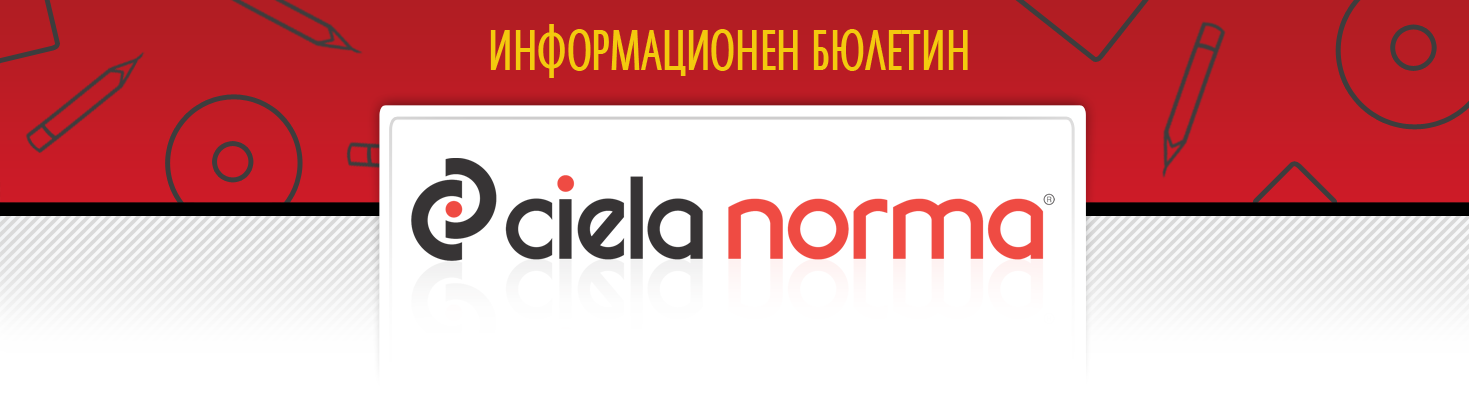 21.09.2018 г.Сиела Норма АДбул. Владимир Вазов 9, София 1510Тел.: + 359 2 903 00 00http://www.ciela.netБЕЗПЛАТЕН ДОСТЪП ДООФИЦИАЛЕН РАЗДЕЛ НА ДЪРЖАВЕН ВЕСТНИКhttp://www.ciela.net/svobodna-zona-darjaven-vestnikНОРМИАКЦЕНТИ - Държавен вестник, бр. 77 от 2018 годинаОбнародвано е Изменение и допълнение на Административнопроцесуалния кодекс. Промените са в следните области: 1. Електронно правосъдие – нов чл. 18а във вр. с чл. 137. 2. Административен договор и Споразумение 3. Мълчаливо съгласие 4. Искове за обявяване на нищожност на съдебни решения 5. Държавни такси 6. Касационно производство 7. Противоречието с правото на ЕС като основание на отмяна на влязло в сила съдебно решение 8. Административни услуги 9. Изискването на удостоверения и документи 10. Административно-наказателни разпоредби 11. Изменения и допълнения в ДОПК 12. Родова подсъдностИзмененията влизат в сила от 1 януари 2019 г., с изключение на някои конкретни разпоредби.АКЦЕНТИ - Държавен вестник, бр. 78 от 2018 годинаОбнародвани са Решения на Министерски съвет, с които:Освобождава Ивайло Ангелов Московски като министър на транспорта, информационните технологии и съобщенията.Избира Росен Димитров Желязков за министър на транспорта, информационните технологии и съобщенията.Освобождава Николай Нанков Нанков като министър на регионалното развитие и благоустройството.Избира Петя Цветанова Аврамова за министър на регионалното развитие и благоустройството.Освобождава Валентин Иванов Радев като министър на вътрешните работи.Избира Младен Найденов Маринов за министър на вътрешните работи.АКТУАЛНОПРЕДСТОЯЩО ОБНАРОДВАНЕ В ДЪРЖАВЕН ВЕСТНИК:ИНТЕРЕСНО22 септемвриОбявяване на независимостта на България - провъзгласена на 22 септември (5 октомври нов стил) 1908 година в Търново.Св. свщмчк Фока, еп. Синопийски. Св. прор. Йона. Преп. Йона. Преп. Козма ЗографскиПразнуват: Гълъбин, Гълъбина23 септемвриНачало на астрономическата есен. Есенно равноденствие (около 23 септември в Северното полукълбо и 21 март в Южното).27 септемвриСветовен ден на туризмаЗАБАВНО***Един бобовдолски миньор предявил иск за компенсация към работодателя си и било заведено дело. Съдията се обърнал към адвоката му:- Запознат ли е вашият клиент с vigilantibus, et non dormientibus jura subveniunt?- Г-н съдия - отвърнал адвокатът, - в Бобов дол почти не говорят за нещо друго....***РЕДАКЦИЯГлавен редактор: Валентина СавчеваОтговорен редактор: Сузана ГеоргиеваБезотговорен редактор: Веселин ПетровЕлектронна поща: ciela@ciela.comБрой абонати към 5 април 2018 г. - 3385*** " Ако ти не търсиш, другите ще намерят." Търсете с екипа на "Сиела"!***Министерски съветПостановление № 206 от 20 септември 2018 г. за изменение и допълнение на Правилника за прилагане на Закона за Държавна агенция " Национална сигурност", приет с Постановление № 23 на Министерския съвет от 2008 г.	Предстоящо обнародване в брой 79Министерски съветПостановление № 205 от 19 септември 2018 г. за допълнение на Постановление № 130 на Министерския съвет от 2018 г. за одобряване на допълнителни разходи/трансфери за 2018 г. по бюджета на Министерството на земеделието, храните и горите за обезпечаване изпълнението на мерки за предотвратяване появата на Африканската чума по свинете в Република БългарияПредстоящо обнародване в брой 79Министерски съветПостановление № 203 от 19 септември 2018 г. за одобряване на допълнителни разходи по бюджета на Министерството на образованието и науката за 2018 г.Предстоящо обнародване в брой 79Министерски съветПостановление № 202 от 19 септември 2018 г. за одобряване на допълнителни разходи по бюджета на Министерството на регионалното развитие и благоустройството за 2018 г. за финансиране изграждането на Автомагистрала "Хемус", участък от км 78 + 500 до км 87 + 800Предстоящо обнародване в брой 79Министерство на енергетикатаНаредба за изменение и допълнение на наредба № Е-РД-04-3 от 2016 г. за допустимите мерки за осъществяване на енергийни спестявания в крайното потребление, начините на доказване на постигнатите енергийни спестявания, изискванията към методиките за тяхното оценяване и начините за потвърждаването имПредстоящо обнародване в брой 79Министерство на регионалното развитие и благоустройствотоПравилник за функциите, задачите и състава на Консултативния съвет по въпросите на морското пространствено планиране към министъра на регионалното развитие и благоустройствотоПредстоящо обнародване в брой 79Министерство на здравеопазванетоНаредба № 10 от 7 септември 2018 г. за утвърждаване на медицински стандарт "Неврохирургия"Предстоящо обнародване в брой 79Министерство на регионалното развитие и благоустройствотоНаредба № РД-02-020-2 от 28 август 2018 г. за проектиране на пътищаПредстоящо обнародване в брой 79Министерски съветПостановление № 204 от 19 септември 2018 г. за приемане на Списък на продуктите, свързани с отбраната и на Списък на изделията и технологиите с двойна употреба, които подлежат на контрол при вносПредстоящо обнародване в брой 80Министерство на образованието и наукатаНаредба за изменение и допълнение на наредба № 13 от 2016 г. за гражданското, здравното, екологичното и интеркултурното образование	Предстоящо обнародване в брой 80Народно събраниеЗакон за изменение и допълнение на Закона за пътищатаПредстоящо обнародване в брой 80Министерство на образованието и наукатаНаредба № 15 от 27 август 2018 г. за придобиване на квалификация по професията " Помощник-инструктор по фитнес"Предстоящо обнародване в брой 80Министерство на образованието и наукатаНаредба № 14 от 27 август 2018 г. за придобиване на квалификация по професията "Инструктор по фитнес"Предстоящо обнародване в брой 80